ПОСТАНОВЛЕНИЕадминистрации сельского поселения Тихвинский сельсоветДобринского муниципального района Липецкой областиРоссийской Федерации25.12.2015г.                     д.Большая Плавица                              №  55О назначении публичных слушаний проекта                                                                                 « О принятии  изменений  в Устав сельского поселения                                   Тихвинский  сельсовет Добринского муниципального района                       Липецкой области Российской Федерации »          Руководствуясь ст. 28, п.3., п.п.1 Федерального Закона  № 131 - ФЗ  от 06.10.2003 «Об общих принципах организации местного самоуправления в Российской Федерации», ст. 20 Устава сельского поселения Тихвинский сельсовет Добринского муниципального района Липецкой области    1. Назначить публичные слушания проекта « О принятии изменений в Устав сельского поселения Тихвинский сельсовет Добринского муниципального района  Липецкой области Российской Федерации   на 12 января 2016 года.Глава администрациисельского поселенияТихвинский сельсовет                                                         А.Г.Кондратов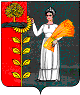 